Research Seminar Series 2018/19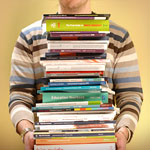 Teachers, Gender and the Feminisation Debate Prof Marie-Pierre Moreau, Anglia Ruskin University Tuesday 18th September 2018 • 12.30-2.00pm • E15A Novel Multi-Sensory Approach to Letter Recognition and LiteracyPatricia Carson, James Cook University, Cairns, AustraliaThursday 1st November 2018 • 12.45-2.00pm • TBCWomen, Politics and Policy-making in Education: Mapping generations of activism Prof Jane Martin, University of Birmingham Thursday 15th November 2018 • 12.45-2.00pm • H203Systematic Synthetic Phonics: A possible cause of pupils’ literacy difficultiesDr Jonathan Solity, University College London Tuesday 11th December 2018 • 3.45-5.00pm • E5Is the English school curriculum white? British Values curriculum policy and colonial discourses: The case of GeographyDr Christine Winter, University of Sheffield Monday 14th January 2019 • 12.45-2.00pm • E22Using policy-informed evidence in early childhood education: Bold beginnings, bias and circular discourses Prof Elizabeth Wood, University of Sheffield Thursday 7th February 2019 • 3.45-5.00pm • E7Teachers’ Beings and Doings: Identity and agency in teachers in English secondary schools Dr Janet Lord, Manchester Metropolitan University Tuesday 12th March 2019• 12.45-2.00pm • E20Decolonizing Pedagogies: Black feminist reflections on race, faith and culture in higher educationProf Heidi Mirza, Goldsmiths University of London Friday 29th March 2019 • 12.45-2.00pm • GEO 002Spinning Plates whilst Jumping Through Hoops – Did Barbie Have to Do This?Dr Sarah Misra, Staffordshire UniversityThursday 4th April 2019 • 3.45-5.00pm • Room TBCCOOCS, Campfires and Gonzo Pedagogy: An exploration of the learning landscape when we go barefoot beyond the walls of the institution Dr Peter Shukie, Blackburn College Monday 20th May 2019 • 12.45-2.00pm • E7TBCTuesday 11th June 2019 • 3.45-5.00pm • E7To book your place, please contact educationresearch@edgehill.ac.uk